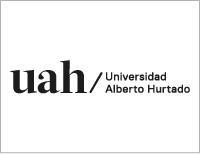 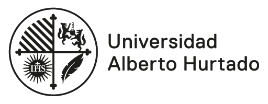 Asignaturas de Reflexión P.Ed. II y Elab IIDiseño de Secuencia didácticaPriscilla Fuentes Vallejos, profesora en formación, quinto año (2020) - UAHUnidad: Ciudadanía y trabajo                                                                           Nivel: 2do medioEJE: OralidadEje transversal: Lectura, InvestigaciónClase N° 1Clase N° 2Clase N° 3Clase N° 4Objetivos de aprendizaje de la unidadOA 21: Dialogar constructivamente para debatir o explorar ideas: -Manteniendo el foco. -Demostrando comprensión de lo dicho por el interlocutor. -Fundamentando su postura de manera pertinente y usando información que permita cumplir los propósitos establecidos. -Distinguiendo afirmaciones basadas en evidencias de aquellas que no lo están. -Retomando lo dicho por otros a través del parafraseo antes de contribuir con una idea nueva o refutar un argumento. -Negociando acuerdos con los interlocutores. -Reformulando sus comentarios para desarrollarlos mejor. -Considerando al interlocutor para la toma de turnos.OA 24: Realizar investigaciones sobre diversos temas para complementar sus lecturas o responder interrogantes relacionadas con el lenguaje y la literatura: -Delimitando el tema de investigación. -Seleccionando páginas y fuentes según la profundidad y la cobertura de la información que buscan. -Usando los organizadores y la estructura textual para encontrar información de manera eficiente. -Evaluando si los textos entregan suficiente información para responder una determinada pregunta o cumplir un propósito. -Evaluando la validez y confiabilidad de las fuentes consultadas. -Jerarquizando la información encontrada en las fuentes investigadas. -Registrando la información bibliográfica de las fuentes consultadas. -Elaborando un texto oral o escrito bien estructurado que comunique sus hallazgosActitudesOAE: Valorar las posibilidades que da el discurso hablado y escrito para participar de manera proactiva, informada y responsable en la vida de la sociedad democrática.OAF: Valorar la evidencia y la búsqueda de conocimientos que apoyen sus aseveraciones.Estructura DescripciónObjetivo(s) de clase: Recordar elementos del discurso argumentativo y describir las diferentes manifestaciones de la participación ciudadana como los debates o mesas redondas. INICIO: Los y las estudiantes se conectan a la aplicación Meet de Gmail y recuerdan los elementos de la organización del discurso argumentativo, explicitando la idea de relación asimétrica que existe entre emisor y receptor. Tiempo destinado: 30 minutosMotivación: Para iniciar la clase, se les muestra a los y las estudiantes un video que tiene que ver con la forma en que se puede utilizar el discurso argumentativo:https://www.youtube.com/watch?v=6VTzmgt_woY        (Del principio hasta el minuto 2:05)Se aborda el video explicándoles cómo se convence de forma argumentativa.Objetivo(s) de clase: Recordar elementos del discurso argumentativo y describir las diferentes manifestaciones de la participación ciudadana como los debates o mesas redondas. INICIO: Los y las estudiantes se conectan a la aplicación Meet de Gmail y recuerdan los elementos de la organización del discurso argumentativo, explicitando la idea de relación asimétrica que existe entre emisor y receptor. Tiempo destinado: 30 minutosActivación de conocimientos previos:Se les deja un espacio de preguntas en el chat de Meet para que puedan ir respondiendo y a la vez comentando oralmente. - ¿Qué recuerdan de la argumentación?- ¿En dónde se usa?- ¿Qué características tiene?Habilidad(es) a desarrollar:Recordar y descubrir. DESARROLLO¿Qué se realizará?Una guía procedimental y los y las estudiantes verán un video.  Tiempo destinado: 50 minutos Actividad(es) central(es): Recordar elementos del discurso argumentativo.Se realizará una guía procedimental y se les presentará un video que tiene como objetivo generar la construcción de las definiciones de mesa redonda y debate, a partir de la misma reflexión de los y las estudiantes.Se explicita a los y las estudiantes que el discurso argumentativo se utiliza en distintas situaciones de enunciación y que, entre ellas, están las que se relacionan con la participación ciudadana, hecho muy importante para cada persona o ciudadano (se puede ejemplificar con lo que sucedió el 18 de octubre) y viene a ser el tema principal de la unidad. A partir de lo anterior, se les solicita que de forma interna (por Whatsapp o celular) conformen grupos de entre 4 a 5 estudiantes para que oportunamente puedan responder una guía de trabajo online, asumiendo roles para que un encargo o encargada del grupo la haga llegar al o a la docente (la guía no se responde en la misma clase, sino que se realiza después de terminada la clase). Se explica que en las próximas clases se realizará un trabajo en conjunto que tiene que ver con la argumentación en la ciudadanía y el trabajo. Es por eso, que relacionado con el trabajo procedimental se les presenta el video de los Simpson titulado "El teatro de la O.N.U" informándoles que ellos y ellas representarán algo similar en las próximas clases. https://www.youtube.com/watch?v=LTgdsc8mDtM. Desglose de contenidos:- Discurso argumentativo - Debate- Mesa redondaDESARROLLO¿Qué se realizará?Una guía procedimental y los y las estudiantes verán un video.  Tiempo destinado: 50 minutos Actividad(es) central(es): Recordar elementos del discurso argumentativo.Se realizará una guía procedimental y se les presentará un video que tiene como objetivo generar la construcción de las definiciones de mesa redonda y debate, a partir de la misma reflexión de los y las estudiantes.Se explicita a los y las estudiantes que el discurso argumentativo se utiliza en distintas situaciones de enunciación y que, entre ellas, están las que se relacionan con la participación ciudadana, hecho muy importante para cada persona o ciudadano (se puede ejemplificar con lo que sucedió el 18 de octubre) y viene a ser el tema principal de la unidad. A partir de lo anterior, se les solicita que de forma interna (por Whatsapp o celular) conformen grupos de entre 4 a 5 estudiantes para que oportunamente puedan responder una guía de trabajo online, asumiendo roles para que un encargo o encargada del grupo la haga llegar al o a la docente (la guía no se responde en la misma clase, sino que se realiza después de terminada la clase). Se explica que en las próximas clases se realizará un trabajo en conjunto que tiene que ver con la argumentación en la ciudadanía y el trabajo. Es por eso, que relacionado con el trabajo procedimental se les presenta el video de los Simpson titulado "El teatro de la O.N.U" informándoles que ellos y ellas representarán algo similar en las próximas clases. https://www.youtube.com/watch?v=LTgdsc8mDtM. Eje:OralidadCIERRE(objetivos,habilidades/síntesis/metacognición)Tiempo destinado: 10 minutosSe sintetiza lo explicitado en el desarrollo, mediante el uso de preguntas dirigidas a cada grupo: - ¿Cómo podrían explicar la argumentación?- ¿Por qué creen que se utiliza en las manifestaciones que vieron?- ¿Qué les llamó la atención de estos elementos?- ¿Les pareció fácil o difícil comprender el contenido? ¿Por qué?Finalmente, se cierra la clase indicándoles que en estas situaciones se utiliza la lengua oral formal y que se trabajará con ella la próxima clase. Además, se les recuerda que la guía debe ser enviada antes que acabe el día, es decir, hasta las 23:59 hrs. MetodologíasContenidos trabajados de forma inductiva.Individual y colaborativa (guía).Contenidos trabajados de forma inductiva.Individual y colaborativa (guía).EvaluaciónParticipación en clases y evaluación formativa (guía)Participación en clases y evaluación formativa (guía)Recursos utilizadosPPT, aplicación Meet, chat de meet, dispositivo electrónico, internet. PPT, aplicación Meet, chat de meet, dispositivo electrónico, internet. Estructura DescripciónObjetivo(s) de clase:Comprender los mecanismos de lenguaje no verbal y paraverbal para apoyar la argumentación. INICIO:Se les anuncia a los y las estudiantes que los grupos conformados la clase anterior volverán a trabajar juntos. Las idead de los y las estudiantes se utilizarán para elaborar una pequeña lluvia de ideas acerca de lo que saben y aprendieron.Tiempo destinado: 25 minutos. Motivación: Para iniciar la clase, se les muestra a los y las estudiantes un video que tiene que ver con el lenguaje no verbal y paraverbal que apoya la argumentación. Para esto se les mostrará un discurso de Obama en el cual gestualiza y enfatiza con tonos de voz lo que quiere decir. https://www.youtube.com/watch?v=eWynt87PaJ0&t=93sA partir del video:¿Qué pudieron apreciar en el discurso de Obama?¿Qué les llamó la atención de su presentación?(Se comenta con los y las estudiantes)Objetivo(s) de clase:Comprender los mecanismos de lenguaje no verbal y paraverbal para apoyar la argumentación. INICIO:Se les anuncia a los y las estudiantes que los grupos conformados la clase anterior volverán a trabajar juntos. Las idead de los y las estudiantes se utilizarán para elaborar una pequeña lluvia de ideas acerca de lo que saben y aprendieron.Tiempo destinado: 25 minutos. Activación de conocimientos previos:- ¿Qué vimos la clase pasada?- ¿Cómo podemos vincular lo de la clase pasada con el video visto recientemente?(Preguntas abiertas que deberán ser respondidas oralmente o en una lluvia de ideas en el chat de Meet)Habilidad(es) a desarrollarComprender.DESARROLLO¿Qué se realizará? Se les mostrará un video y será una clase oral. Tiempo destinado: 50 minutosActividad(es) central(es): Relacionar lenguaje no verbal y paraverbal Clase oral respecto a la lengua oral formal, se les presentará videos sin audio para próximas interpretaciones y una guía de trabajo. A partir de la síntesis de los elementos vistos la clase pasada, y el análisis del video los y las estudiantes escuchan con atención la exposición del o la docente a cargo, respecto a la lengua oral formal y reflexionan respecto a las situaciones en las cuales se utiliza. Luego de esto, se les comenta que también existe un lenguaje de "apoyo" que no se verbaliza. Se toma ejemplos del video visto al inicio de la clase para que puedan ir relacionando tanto los gestos, ritmos, tonos, movimientos, etc. con el discurso argumentativo y las formas de expresarse. Se les muestra el video explicativo que identifica el lenguaje corporal de Obama en el discurso visto con anterioridad al inicio de la clase. Esto para que puedan comparar y relacionar ambos videos desde distintos puntos de vista. https://www.youtube.com/watch?v=ITGillSlglcPor último, se les envía su guía de trabajo para que puedan seguir aprendiendo y se les recuerda que la guía debe ser enviada antes que acabe el día, es decir, hasta las 23:59 hrs.Desglose de contenidos- Lenguaje oral formal- Lenguaje verbal- Lenguaje no verbal- Elementos paraverbalesDESARROLLO¿Qué se realizará? Se les mostrará un video y será una clase oral. Tiempo destinado: 50 minutosActividad(es) central(es): Relacionar lenguaje no verbal y paraverbal Clase oral respecto a la lengua oral formal, se les presentará videos sin audio para próximas interpretaciones y una guía de trabajo. A partir de la síntesis de los elementos vistos la clase pasada, y el análisis del video los y las estudiantes escuchan con atención la exposición del o la docente a cargo, respecto a la lengua oral formal y reflexionan respecto a las situaciones en las cuales se utiliza. Luego de esto, se les comenta que también existe un lenguaje de "apoyo" que no se verbaliza. Se toma ejemplos del video visto al inicio de la clase para que puedan ir relacionando tanto los gestos, ritmos, tonos, movimientos, etc. con el discurso argumentativo y las formas de expresarse. Se les muestra el video explicativo que identifica el lenguaje corporal de Obama en el discurso visto con anterioridad al inicio de la clase. Esto para que puedan comparar y relacionar ambos videos desde distintos puntos de vista. https://www.youtube.com/watch?v=ITGillSlglcPor último, se les envía su guía de trabajo para que puedan seguir aprendiendo y se les recuerda que la guía debe ser enviada antes que acabe el día, es decir, hasta las 23:59 hrs.Eje:OralidadCIERRE(objetivos,habilidades/síntesis/metacognición)Tiempo destinado:15 minutosLos y las estudiantes relacionan contenidos vistos en clases. Y se les formulan las siguientes preguntas:- ¿Les parece que es importante el lenguaje verbal y paraverbal? ¿Por qué?- ¿Cómo se puede utilizar el lenguaje no verbal y paraverbal en una conversación?- ¿Utilizas el lenguaje no verbal y paraverbal al comunicarte?- ¿Les pareció fácil o difícil los contenidos tratados? ¿Por qué?- ¿Les gustó o no les gustó la clase?- Aspectos a mejorarSe realiza una síntesis y se les adelanta que la próxima clase tendrán que realizar una labor mucho más investigativa. MetodologíasContenidos trabajados de forma inductiva.Individual y colaborativa (guía).Contenidos trabajados de forma inductiva.Individual y colaborativa (guía).EvaluaciónParticipación en clases, evaluación formativa (guía)Participación en clases, evaluación formativa (guía)Recursos utilizadosPPT, aplicación Meet, chat de meet, dispositivo electrónico, internet. PPT, aplicación Meet, chat de meet, dispositivo electrónico, internet. Estructura DescripciónObjetivo(s) de claseInvestigar respecto a un tema contingente de actualidad que apunte al trabajo con la finalidad de organizar un discurso de carácter argumentativo a partir de las indagaciones y relaciones hechas por los y las estudiantes. INICIOTiempo destinado: 25minutos.Motivación: Se da inicio a la clase con un video del 18 de octubre, en el cual la participación ciudadana fue de gran importancia para conseguir lo que se pedía. Tanto trabajadores como estudiantes luchaban bajo una misma causa.https://www.youtube.com/watch?v=HeDyHEU2G5M(Se contextualiza lo que sucedió aquel día, las demandas sociales que surgieron y se dialoga con los y las estudiantes)Objetivo(s) de claseInvestigar respecto a un tema contingente de actualidad que apunte al trabajo con la finalidad de organizar un discurso de carácter argumentativo a partir de las indagaciones y relaciones hechas por los y las estudiantes. INICIOTiempo destinado: 25minutos.Activación de conocimientos previos:¿Qué les pareció el video? ¿Les recuerda algo o a alguien o alguna situación?¿Por qué creen que se les muestra este video? ¿Tendrá que ver con el discurso argumentativo? ¿Con la unidad? ¿Por qué es importante la participación de la ciudadanía en actos como el que vimos en el video?Por último, se les consulta qué elementos son los que ellos y ellas creen que se puede utilizar para apoyar un discurso argumentativo. Habilidad(es) a desarrollarInvestigar.DESARROLLO¿Qué se realizará? Buscar herramientas de trabajo de investigación. Tiempo destinado: 45 minutosActividad(es) central(es): Investigar tema de interés actual, mesa redondaSe les pide a los y las estudiantes que busquen páginas las cuales le ayudaran a realizar su trabajo de investigación, por ejemplo, scielo, Google académico, etc. Se les explica el trabajo procedimental que están realizando a partir de la investigación y comprensión de la unidad, y se les pide seleccionar roles entre los integrantes del grupo los cuales son de gran importancia para la clase final y representación de una mesa redonda. La investigación se centrará en torno a la globalización del país y cómo se disfrutan las distintas culturas que tenemos en el país. Por ende, los grupos deberán elegir representar uno de esos pueblos y sus diferentes culturas (no se pueden repetir) La gran pregunta para responder en la mesa redonda es: ¿Qué beneficios e inconvenientes mantiene ser parte de una cultura en un país globalizado?Es importante que los y las estudiantes planifiquen el discurso argumentativo a realizar, dando cuenta de los contenidos vistos con anterioridad y su total manejo. Las dudas y consultas la pueden mandar por mail a la docente, ya que la planificación la realizarán de forma grupal y no en la misma clase. El plazo es hasta el día viernes y la retroalimentación se les enviará el día lunes. Para que puedan presentar en la semana con tranquilidad y las correcciones hechas. Roles:- Líder: (De acuerdo a lo que ellos o ellas quieran representar, por ejemplo: el trabajo que realiza su madre o su padre, o lo que ellos o ellas estimen conveniente). Este rol tendrá como función principal exponer las investigaciones y puntos de vista desarrollados por el grupo. - Jefe de prensa: Encargado de diseñar las preguntas que se realizarán a los otros líderes de índole laboral. - Público: Pueden hacer preguntas a los líderes de índole laboral en la ronda de preguntas. (Deben tener preguntas sí o sí)  Desglose de contenidos-Recordar elementos vistos en las clases anteriores.-Investigación.-Roles de mesa redonda.DESARROLLO¿Qué se realizará? Buscar herramientas de trabajo de investigación. Tiempo destinado: 45 minutosActividad(es) central(es): Investigar tema de interés actual, mesa redondaSe les pide a los y las estudiantes que busquen páginas las cuales le ayudaran a realizar su trabajo de investigación, por ejemplo, scielo, Google académico, etc. Se les explica el trabajo procedimental que están realizando a partir de la investigación y comprensión de la unidad, y se les pide seleccionar roles entre los integrantes del grupo los cuales son de gran importancia para la clase final y representación de una mesa redonda. La investigación se centrará en torno a la globalización del país y cómo se disfrutan las distintas culturas que tenemos en el país. Por ende, los grupos deberán elegir representar uno de esos pueblos y sus diferentes culturas (no se pueden repetir) La gran pregunta para responder en la mesa redonda es: ¿Qué beneficios e inconvenientes mantiene ser parte de una cultura en un país globalizado?Es importante que los y las estudiantes planifiquen el discurso argumentativo a realizar, dando cuenta de los contenidos vistos con anterioridad y su total manejo. Las dudas y consultas la pueden mandar por mail a la docente, ya que la planificación la realizarán de forma grupal y no en la misma clase. El plazo es hasta el día viernes y la retroalimentación se les enviará el día lunes. Para que puedan presentar en la semana con tranquilidad y las correcciones hechas. Roles:- Líder: (De acuerdo a lo que ellos o ellas quieran representar, por ejemplo: el trabajo que realiza su madre o su padre, o lo que ellos o ellas estimen conveniente). Este rol tendrá como función principal exponer las investigaciones y puntos de vista desarrollados por el grupo. - Jefe de prensa: Encargado de diseñar las preguntas que se realizarán a los otros líderes de índole laboral. - Público: Pueden hacer preguntas a los líderes de índole laboral en la ronda de preguntas. (Deben tener preguntas sí o sí)  Eje:Lectura e investigaciónCIERRE(objetivos,habilidades/síntesis/metacognición)Tiempo destinado:20 minutos.Se les fomenta la reflexión colectiva dialogando con los y las estudiantes acerca de cómo ellos y ellas creen que utilizarán lo aprendido en la clase uno y dos para lograr la intención comunicativa del género discursivo.Se realiza breve síntesis de lo visto hasta el momento y se les recuerda que la próxima clase deben venir preparados y preparadas para defender su postura. Se les recuerda que la guía debe ser enviada antes que acabe el día, es decir, hasta las 23:59 hrs.Y por último se les entregará la pauta de observación con el que serán evaluados en la próxima clase. MetodologíasContenidos trabajados de forma inductiva.Individual y colaborativa (guía).Contenidos trabajados de forma inductiva.Individual y colaborativa (guía).EvaluaciónParticipación en clases y formativa.Participación en clases y formativa.Recursos utilizadosPPT, aplicación Meet, chat de meet, dispositivo electrónico, internet.PPT, aplicación Meet, chat de meet, dispositivo electrónico, internet.Estructura DescripciónObjetivo(s) de clase:Representar, personificando a un líder laboral, ante el resto de sus compañeros y compañeras en una mesa redonda donde se expondrán los resultados de las investigaciones realizadas.INICIO:Se realiza activación de conocimientos previos dialogando con los y las estudiantes acerca del proceso que realizaron.Tiempo destinado: 15 minutos. Motivación: Se les muestra un video de motivación para comenzar la mesa redonda de forma óptima y clara.https://www.youtube.com/watch?v=rb_N8M2umR8Objetivo(s) de clase:Representar, personificando a un líder laboral, ante el resto de sus compañeros y compañeras en una mesa redonda donde se expondrán los resultados de las investigaciones realizadas.INICIO:Se realiza activación de conocimientos previos dialogando con los y las estudiantes acerca del proceso que realizaron.Tiempo destinado: 15 minutos. Activación de conocimientos previos:- ¿Cómo creen ustedes que se relacionan los contenidos que se han aprendido hasta ahora?- ¿Cómo estos aprendizajes le pueden ayudar para comunicarse diariamente? Habilidad(es) a desarrollarRepresentar.DESARROLLO¿Qué se realizará? Exposiciones.Tiempo destinado: 60 minutos.Actividad(es) central(es): Representar a un personaje en una mesa redonda.Se realizan las exposiciones teniendo al docente o a la docente de moderador/a.Se realizan las exposiciones de las posturas de cada grupo, teniendo como moderador o moderadora al docente a cargo. Luego de la exposición de cada grupo, se permite la ronda de preguntas, de forma breve y clara entre todos los y las participantes, para luego permitir las preguntas del resto de los asistentes a la mesa redonda. Desglose de contenidos:-Mesa redondaDESARROLLO¿Qué se realizará? Exposiciones.Tiempo destinado: 60 minutos.Actividad(es) central(es): Representar a un personaje en una mesa redonda.Se realizan las exposiciones teniendo al docente o a la docente de moderador/a.Se realizan las exposiciones de las posturas de cada grupo, teniendo como moderador o moderadora al docente a cargo. Luego de la exposición de cada grupo, se permite la ronda de preguntas, de forma breve y clara entre todos los y las participantes, para luego permitir las preguntas del resto de los asistentes a la mesa redonda. Eje:OralidadCIERRE(objetivos,habilidades/síntesis/metacognición)Tiempo destinado: 15 minutos. Luego de las exposiciones y debates en la mesa redonda, el o la docente dirige la reflexión de los y las estudiantes mediante preguntas como - ¿Qué les pareció este trabajo? ¿Fue fácil? ¿Fue difícil? ¿Les gustó? ¿Qué aprendieron? ¿Pudieron darse cuenta de cómo se utilizaron los elementos que vimos en las clases anteriores?A partir de las respuestas, se realiza una síntesis y se les entrega una autoevaluación para medir el aprendizaje de este trabajo, que deberá ser enviada al mail de la profesora o profesor. MetodologíasContenidos trabajados de forma inductiva.Individual y colaborativa (exposición)Contenidos trabajados de forma inductiva.Individual y colaborativa (exposición)EvaluaciónEvaluación sumativa, con pauta de observación. Autoevaluación.Evaluación sumativa, con pauta de observación. Autoevaluación.Recursos utilizadosPPT, aplicación Meet, chat de meet, dispositivo electrónico, internet.PPT, aplicación Meet, chat de meet, dispositivo electrónico, internet.